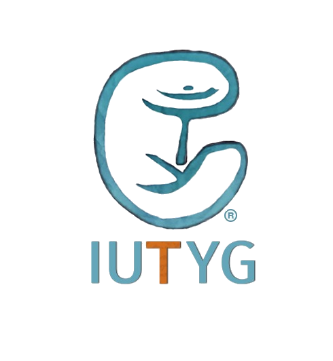                                              LETTER OF INTENTIONINVITATION TO SATGURUMA PARAMAHANSA SADHVI TRIDEVI JI           TO SHARE A TATri PROGRAM IN MY CITY TO: INTERNATIONAL UNION TATri YOGA GURUKULFROM: ___________________________________________________________________________________________:It would be a great honor to invite SATGURUMA PARAMAHANSA SADHVI TRIDEVI JI to share  a TATri Program to be performed in: ___________________________________________________________________________________  City: _______________________________________ Country: _______________________________. During the next probable dates from: ____/____/______       to: ___/___/______.For this purpose, we leave our contact details below, awaiting your reply. Thanks in advance.Full Name : _________________________________________________________________________e-mail address: ______________________________________________________________________Mobile / Phone: ______________________________________________________________________web page/social networks: _________________________________________________________________________________________________________________________________________________Indicate if it is the FIRST TIME you have performed a TATri Program with Mataji: (mark with ‘X’)  YES (__)   NO (__).In case you have performed a TATri Program before, please indicate which was it and when: ______________________________________________________________________________________________________________________________________________________________________________